Math Tracking Chart Find the grade and class you are in currently.Choose the next class you will take. Use the flow chart to determine the appropriate class.If you would like to choose a class that is not shaded the same as your current class, you must also fill out a Teacher Approval Form and have it properly signed.Those going into 9th grade should follow the recommendation given to them or fill out a Teacher Approval Form and have it properly signed. Students get elective credit for Algebra 1 or Advanced Algebra 1 taking in 8th grade. All students must complete 3 years of math while in high school. Probability and Statistics is an alternative math course that can be taken after Algebra 2.    8th grade                        9th grade                      10th Grade                11th Grade	          12th Grade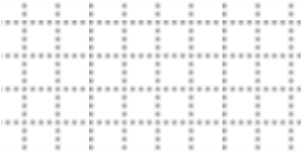 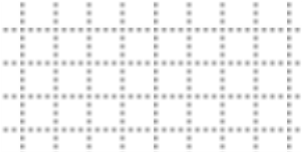 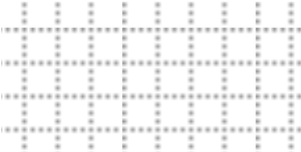 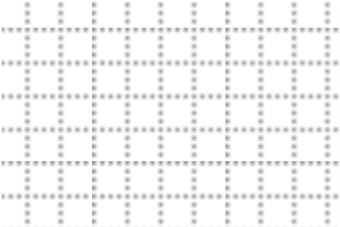 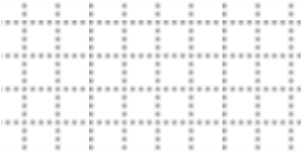 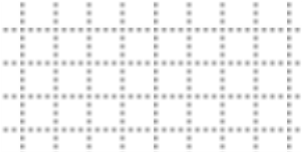 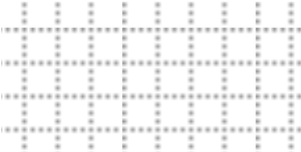 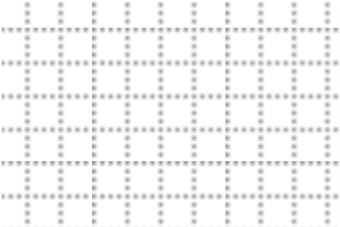 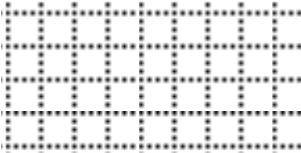 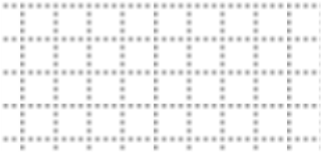 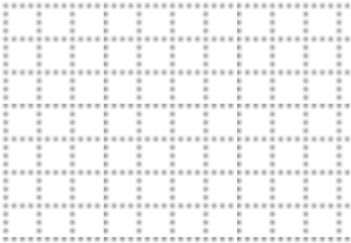 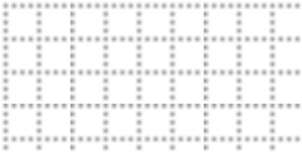 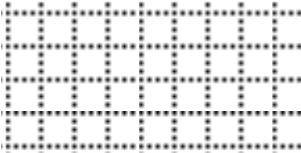 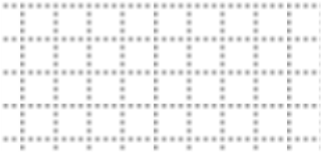 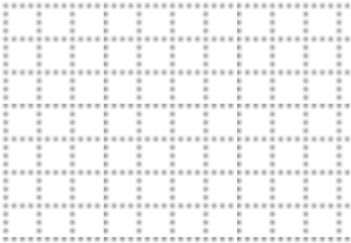 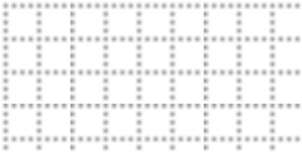 